新学期教研组长会新学期开始，为了使学科教研工作更有序、更好地开展。学校在开学前就要求各教研组长谋划本学期学科的计划，25日，便集中各学科的教研组长，进行了新学期的第一次会议。会上首先由各教研组长根据开学初校长室在教师会上对教师备课的具体要求，进行组内检查。严格要求，注重备课细节。接着教务处张芸老师对新学期的教研组的常规工作进行布置，同时提出本学期要教研组做好外出学习培训的二次培训工作，让组内更多的老师也得到学习的机会。最后杨正奎校长就教研组长的职责和意义做了总结讲话，希望每个教研组都能将学科工作做好，有更多的教研组朝着先进教研组的方向努力。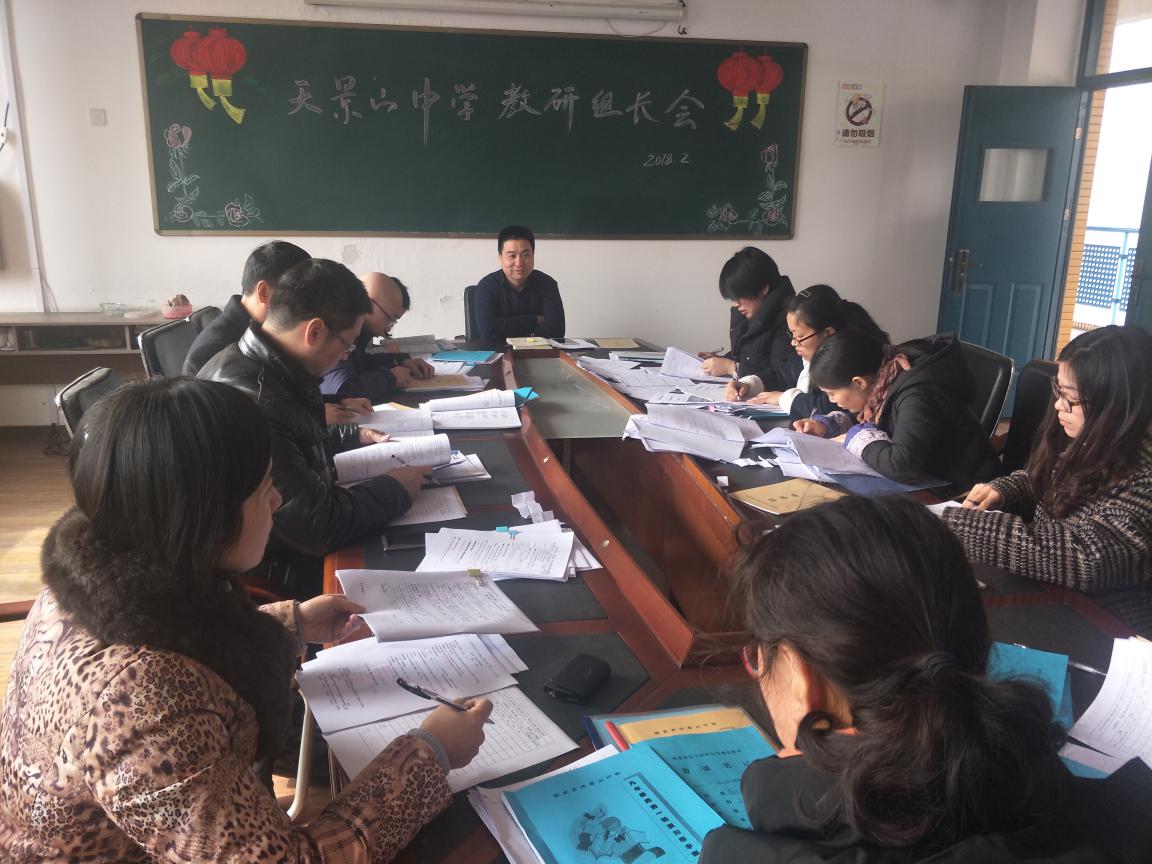 